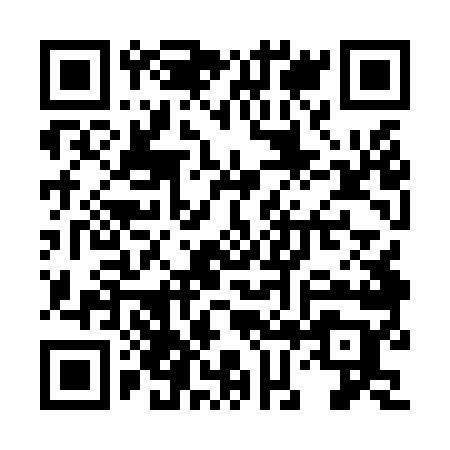 Prayer times for Pleasant Valley Colony, Montana, USAMon 1 Jul 2024 - Wed 31 Jul 2024High Latitude Method: Angle Based RulePrayer Calculation Method: Islamic Society of North AmericaAsar Calculation Method: ShafiPrayer times provided by https://www.salahtimes.comDateDayFajrSunriseDhuhrAsrMaghribIsha1Mon3:305:321:285:429:2411:262Tue3:315:331:295:429:2411:263Wed3:315:341:295:429:2411:264Thu3:325:341:295:429:2311:265Fri3:325:351:295:429:2311:266Sat3:325:361:295:429:2211:267Sun3:335:371:295:429:2211:268Mon3:335:371:305:429:2111:259Tue3:345:381:305:429:2111:2510Wed3:355:391:305:429:2011:2411Thu3:375:401:305:429:2011:2212Fri3:395:411:305:419:1911:2113Sat3:405:421:305:419:1811:1914Sun3:425:431:305:419:1711:1815Mon3:445:441:305:419:1711:1616Tue3:455:451:315:419:1611:1517Wed3:475:461:315:409:1511:1318Thu3:495:471:315:409:1411:1119Fri3:515:481:315:409:1311:1020Sat3:535:491:315:409:1211:0821Sun3:555:501:315:399:1111:0622Mon3:575:511:315:399:1011:0423Tue3:595:531:315:399:0911:0224Wed4:015:541:315:389:0711:0025Thu4:025:551:315:389:0610:5826Fri4:045:561:315:379:0510:5627Sat4:065:571:315:379:0410:5428Sun4:085:591:315:369:0310:5229Mon4:106:001:315:369:0110:5030Tue4:126:011:315:359:0010:4831Wed4:146:021:315:358:5810:46